Сравни картинки и определи где «хорошо», а где «плохо».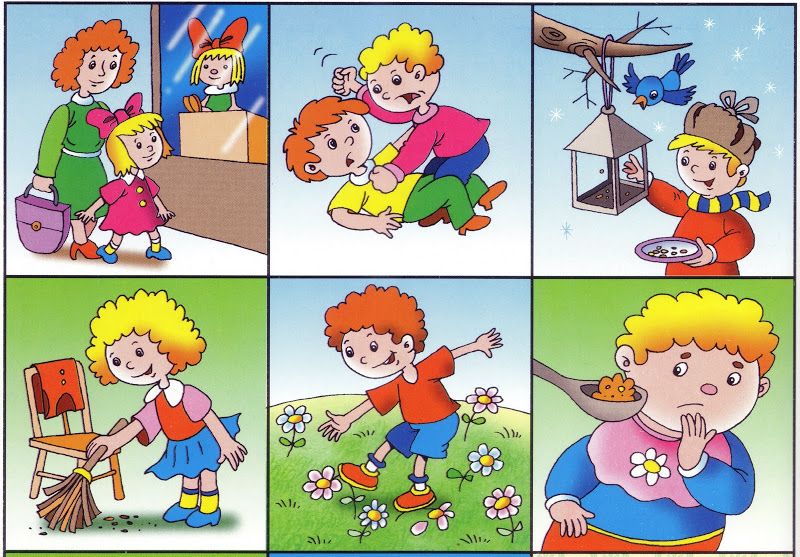 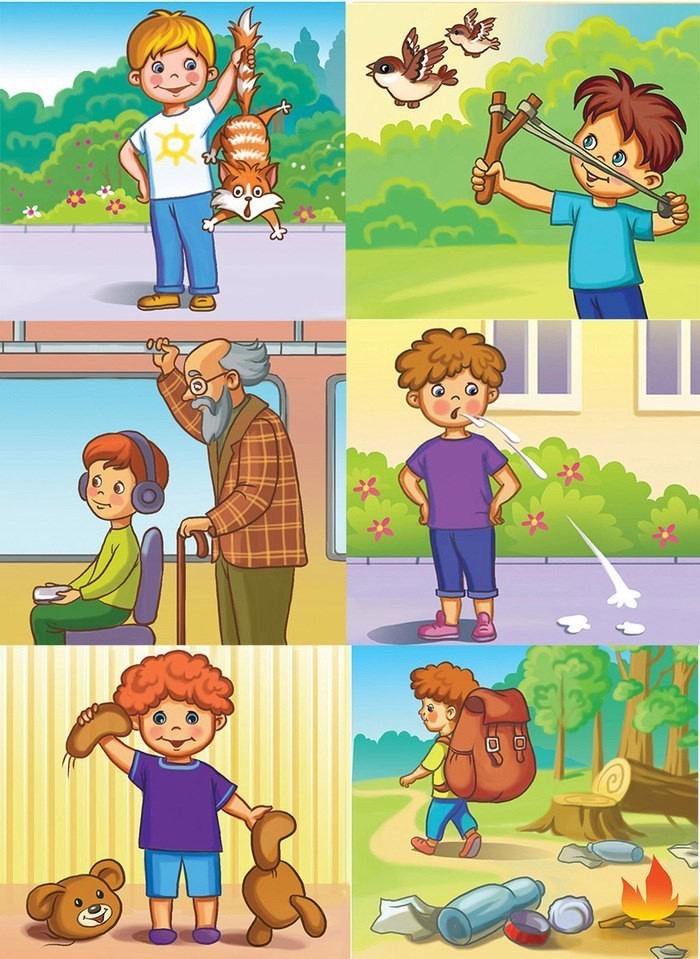 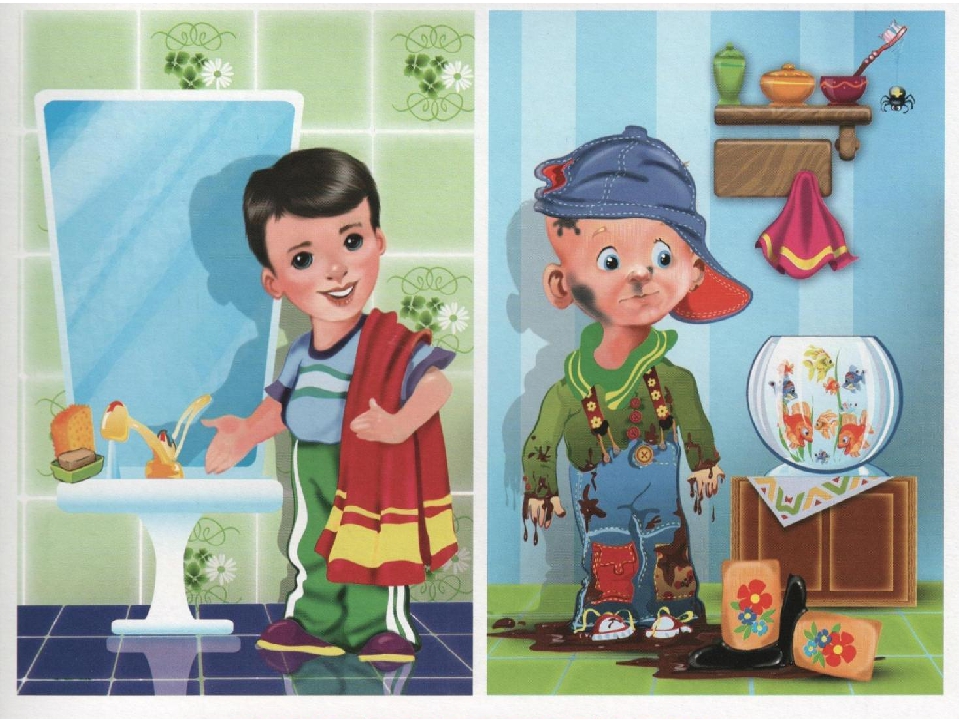 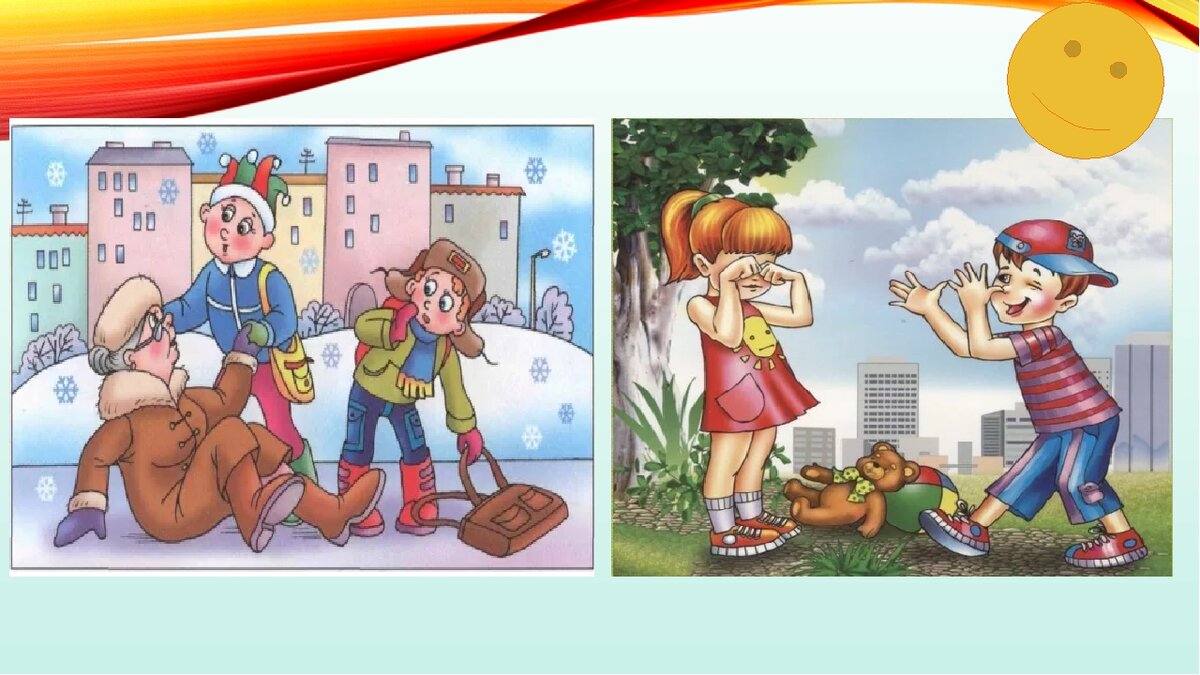 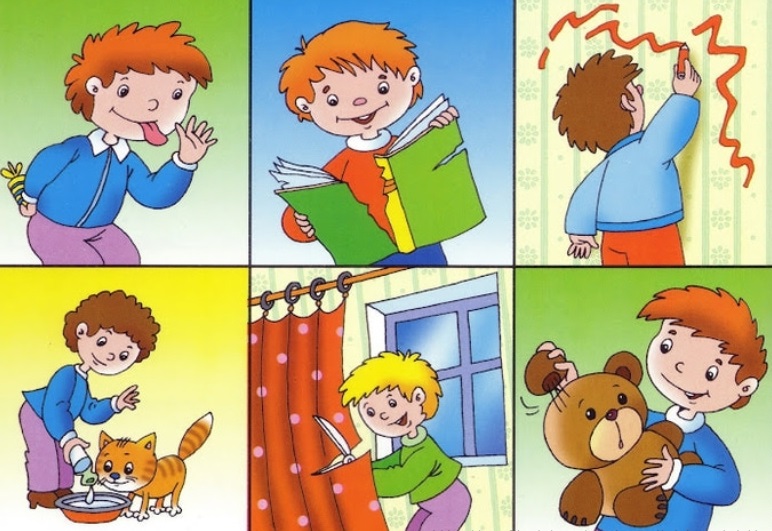 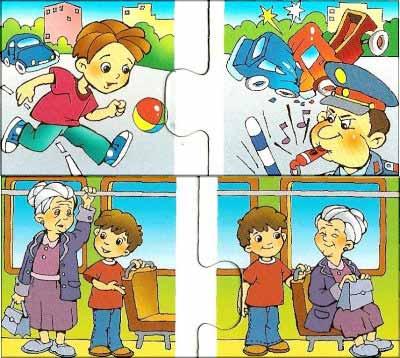 